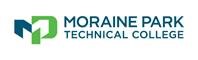 PEER MENTOR CONTRACTI, ____________________________(print name), formally accept status as a Mentor in the Peer Mentoring Program for the period beginning Spring 2017 and ending May, 2017. In accepting this appointment, I agree to fulfill all the responsibilities described in the Peer Mentoring contract. Due to the time commitment and dedication required to fulfill the duties of a Mentor, the following terms must be adhered to:Please read carefully and initial: As a MPTC Mentor and Leader, I promise to take seriously the Mission of encouraging positively another student in their pursuit of higher education.  I will maintain a positive student example to include upholding appropriate behavior for students, families, faculty, and staff as an MPTC Mentor and Leader. I will be punctual to all planned Peer Mentoring activities.I will attend at least three (3) programs on campus during in the Spring 2017 semester with my MenteeI will meet with my Mentee at least twice (2x) per month, face-to-face, which can include program activities or just conversation. I will contact my Peer Mentee at least twice (2x) per week to check-in. I will check my email frequently and will respond to emails from professional staff in a timely manner.I will participate in periodic check-ins with MPTC mentoring program coordinators throughout the semester.Acceptance in the Peer Mentoring Program includes:• A great way to encourage leadership skills, enhance your resume, and be a positive influence in the life of another student. • Building a diverse support network of fellow students, staff, and faculty.• A variety of events and programs to enhance your current student and life leadership skills. Important Notes:• Failure to fulfill the responsibilities on this contract may result in dismissal from the program.• If you have any questions about participation in the program please communicate them to Melissa Schmidt at    (920) 924-6394 or mschmidt36@morainepark.edu. Signatures by the parties below indicate acceptance of the terms of this contract as outlined._________________________________________________		_____________________	Mentee Signature							Date_________________________________________________		_____________________Transition Specialist Signature						Date		 